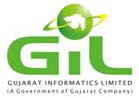 Bid for Purchase of Qty. 01 Laptop for office of Gujarat Social Infrastructure Development Society (GSIDS) – UID, Gandhinagar (Bid Number: GEM/2022/B/2678156 Dated: 03-11-2022 )For more details about Eligibility Criteria, Minimum Technical Specifications, kindly go through the Bid Document and / or any other document uploaded in future on GeM portal.Download Bid DocumentBid End Date/Time: 05-12-2022 17:00:00Bid Opening Date/Time: 05-12-2022 17:30:00Note: Bidders who wish to participate in this bid are requested to submit bid online on GeM portal https://gem.gov.in . 